Проект «Новый год у ворот!» (ранний возраст)Проект подготовили:Носонова О.ВБормотова С.М 2019Елка наряжается -Праздник приближаетсяНовый год у ворот,Ребятишек елка ждет!(Я. Аким)Актуальность темы заключается в том, что создание благоприятной праздничной эмоциональной атмосферы положительно влияет на ребенка, вызывает неповторимые ощущения радости, красоты и добра.Срок реализации: краткосрочный (две недели).Вид проекта: информационно - творческий.Тип проекта: игровой.Модель взаимодействия участников проета: воспитатели, дети группы раннего возраста, родители, сотрудники ДО,Цель: воспитание эмоциональной отзывчивости.Задачи: Создать праздничную обстановку, которая положительно влияет на ребенка, вызывает эмоции, яркие и неповторимые ощущения. Способствовать накоплению опыта доброжелательных взаимоотношений со сверстниками и взрослыми.Укреплять здоровье детей. Радоваться красивым новогодним игрушкам, празднично украшенной елке.Проблема: зажатость и напряженность у некоторых детей, дети не всегда эмоционально отзывчивы.Реализация проекта: с 16.12.19 по 27.12.19Работа с родителями: Конкурс «Зимняя фантазия»Украшение прогулочной веранды, изготовление новогодних игрушек, гирлянд, снежинок (совместная работа детей и родителей). 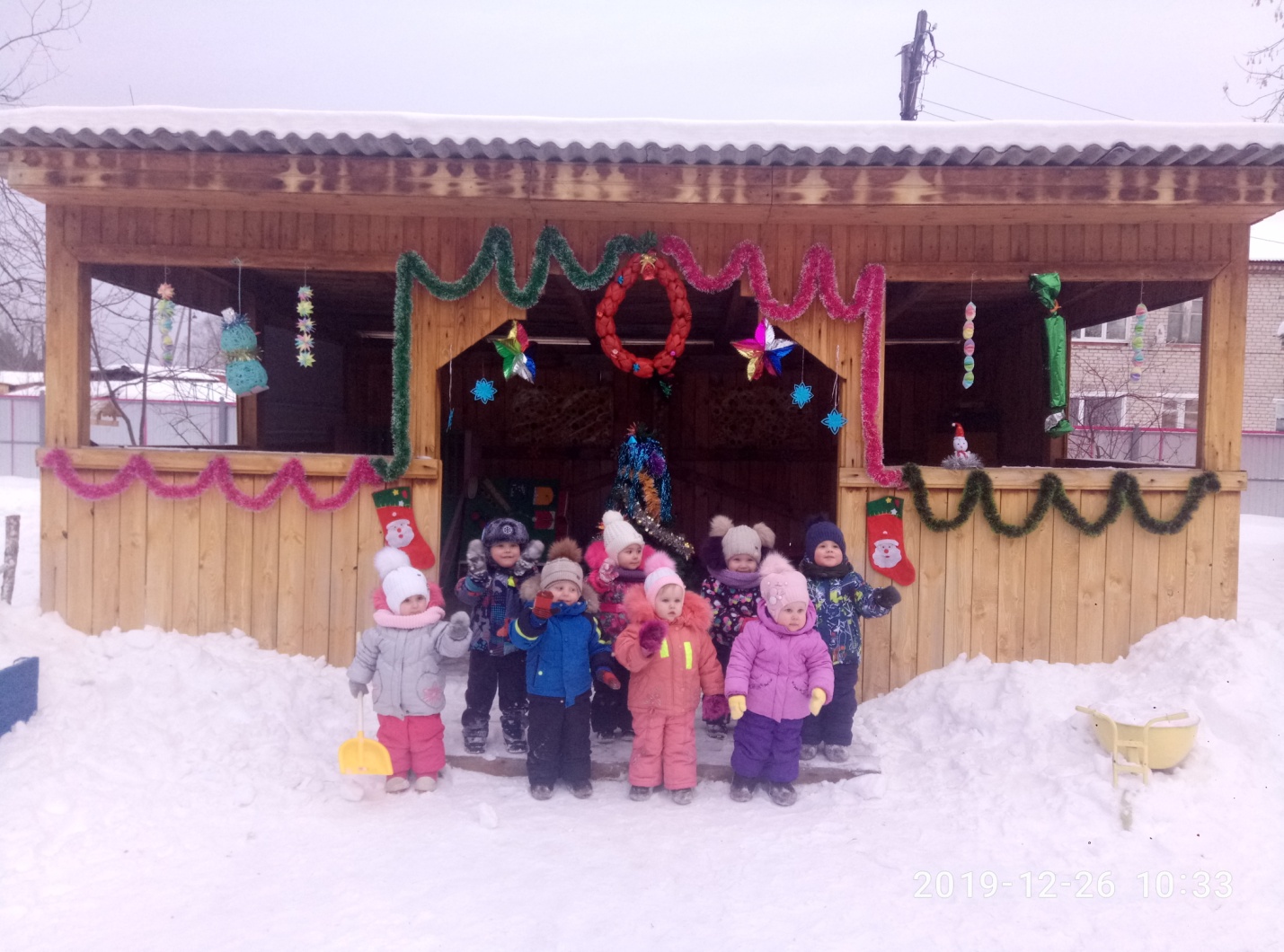 Совместная работа детей и родителей «Елочка из ладошек».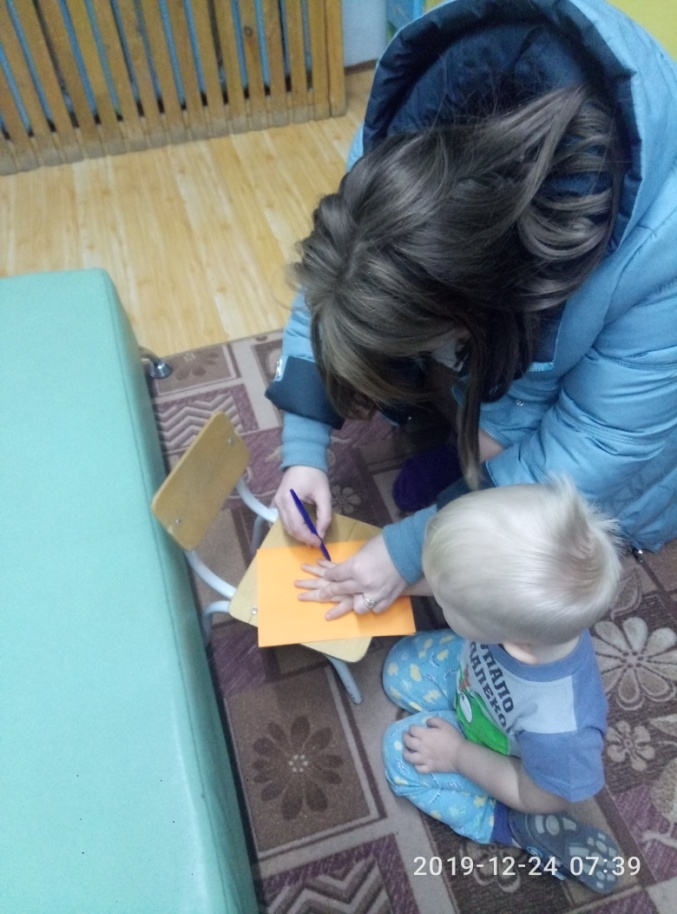 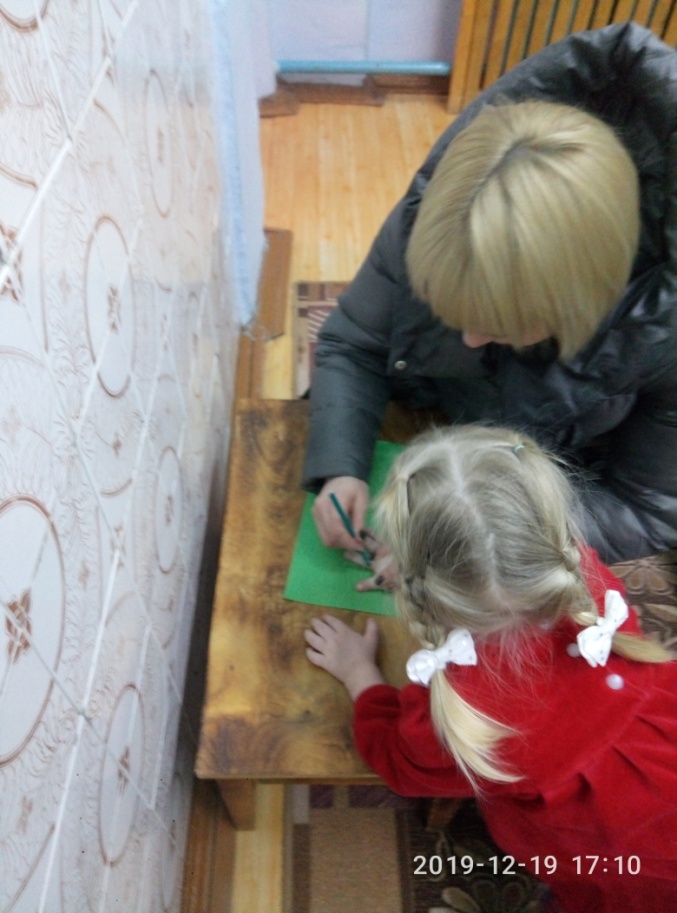 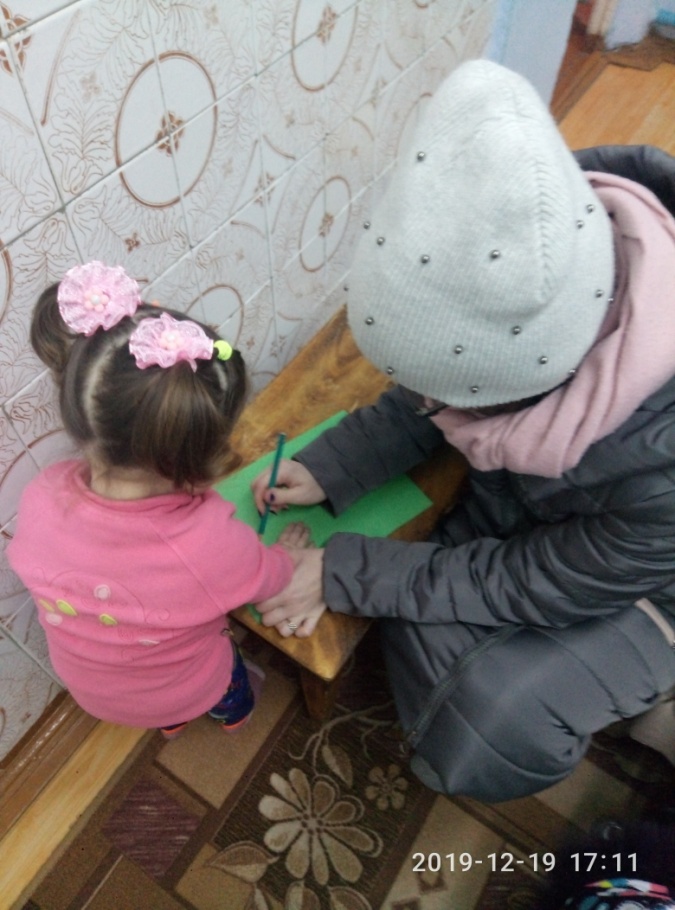 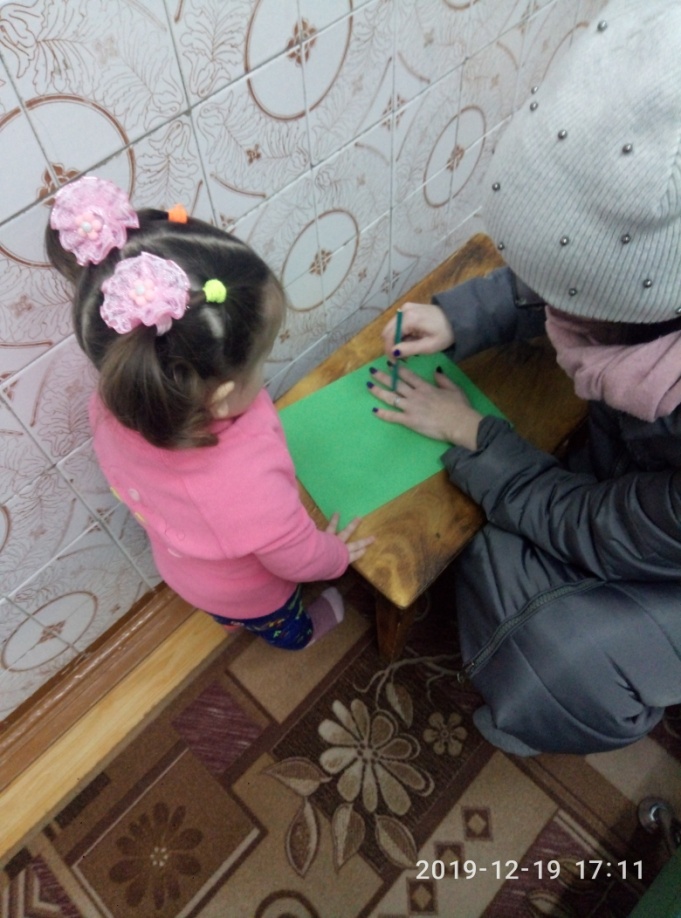 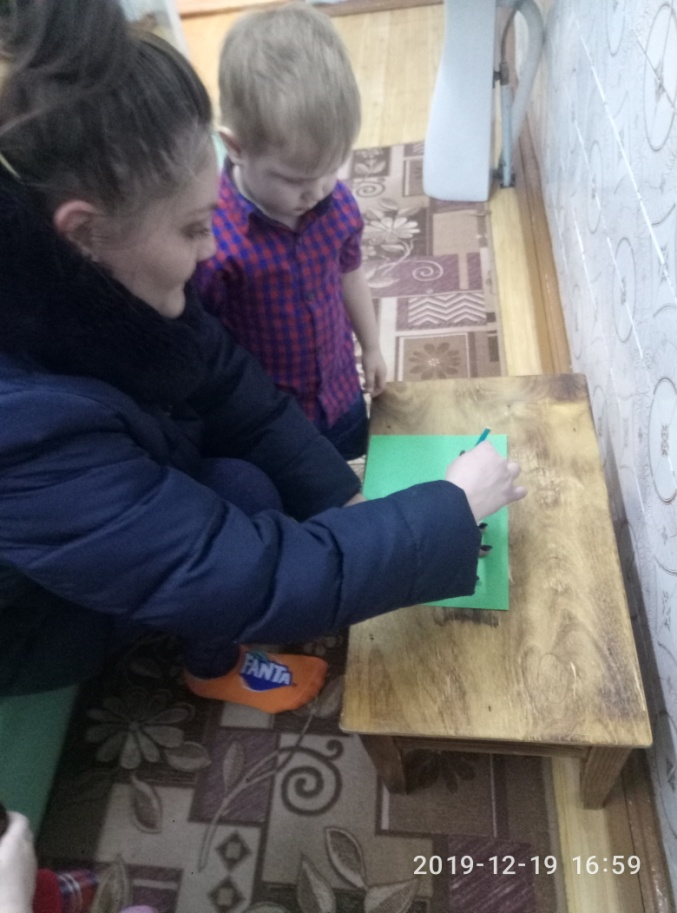 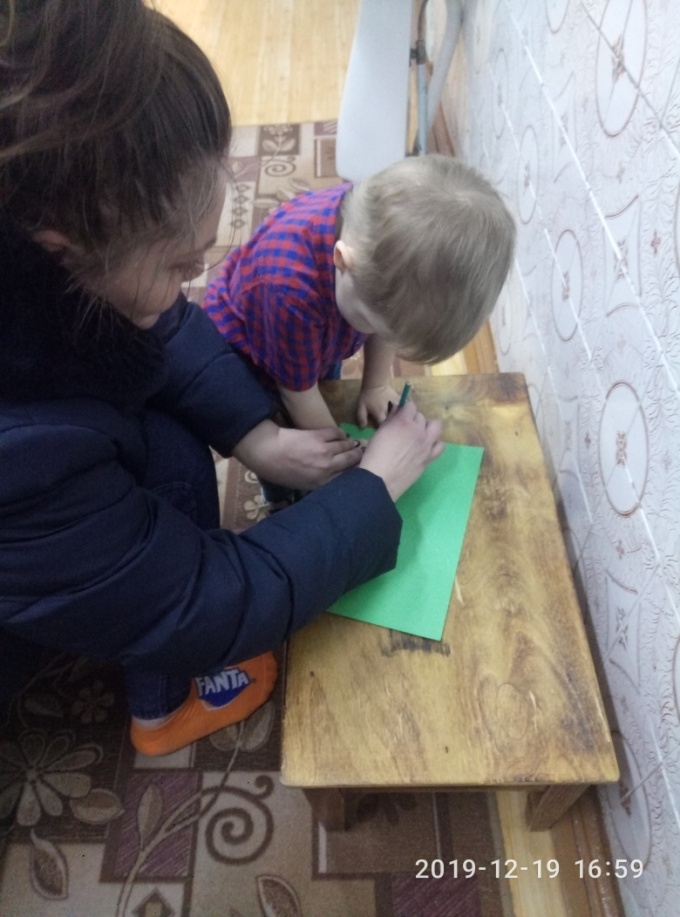 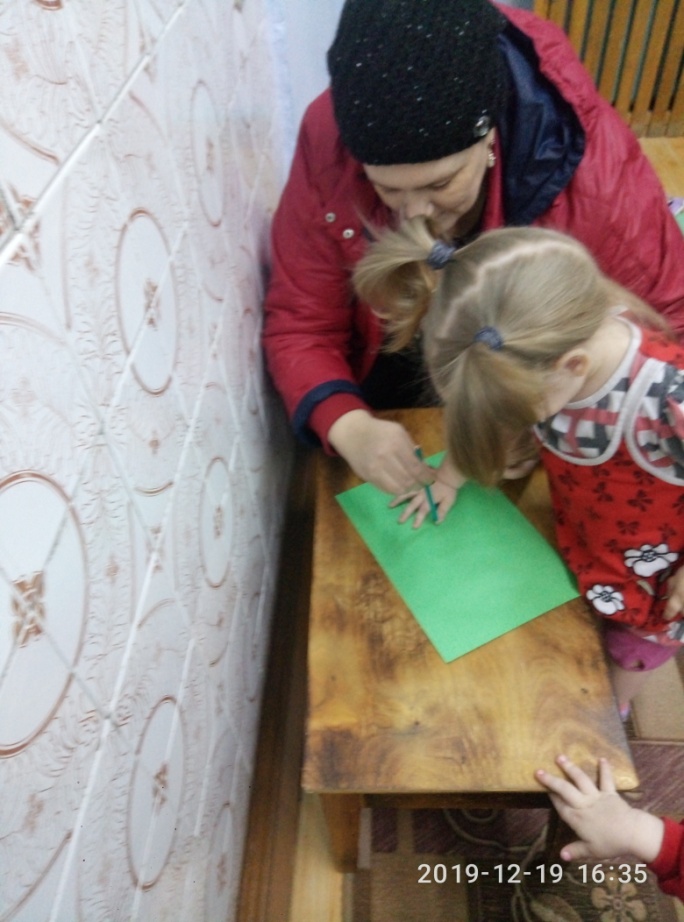 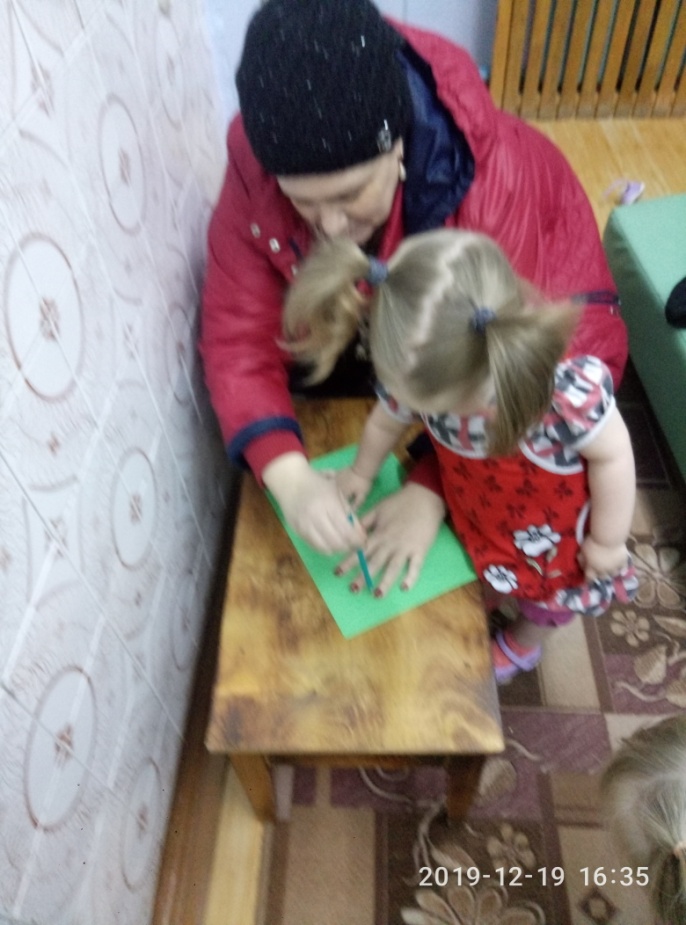 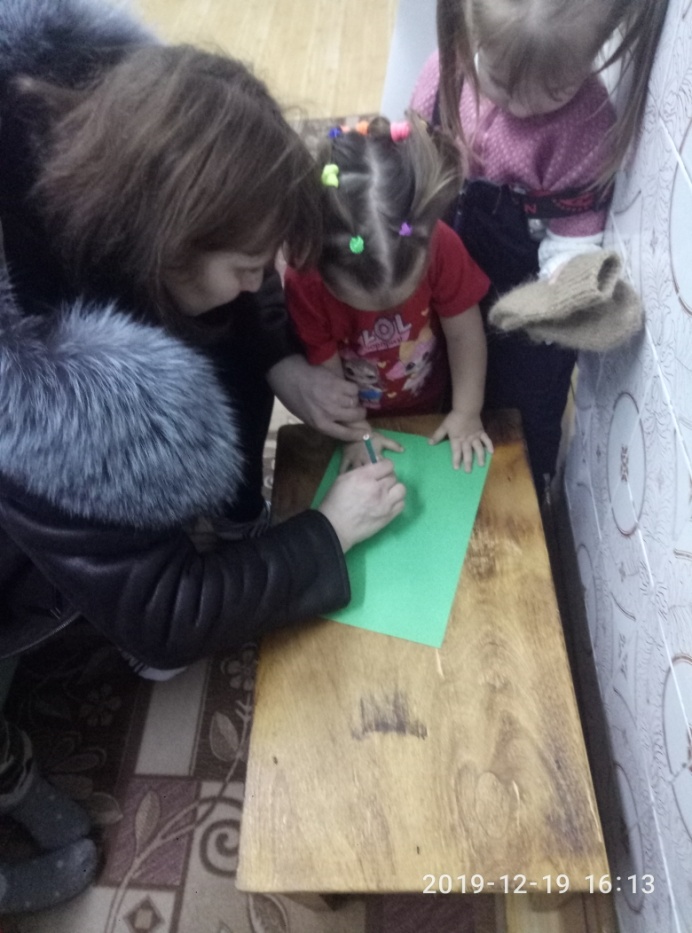 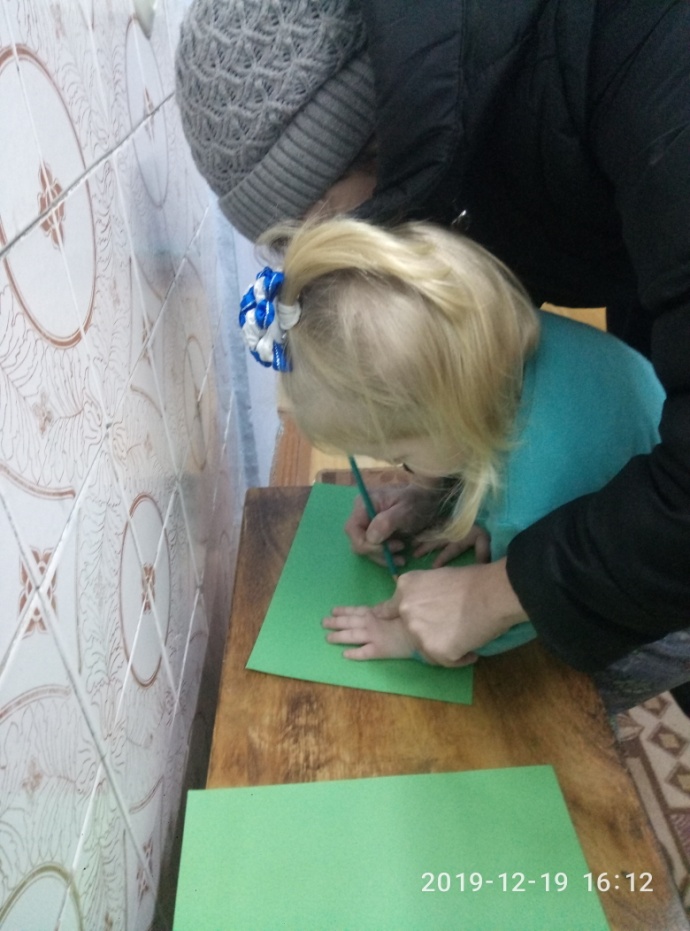 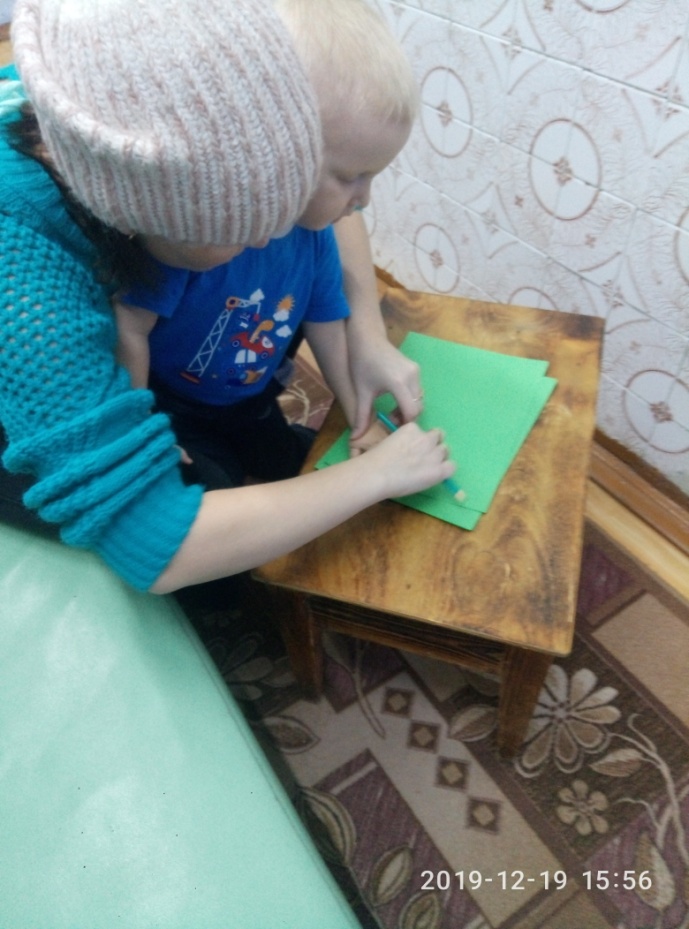 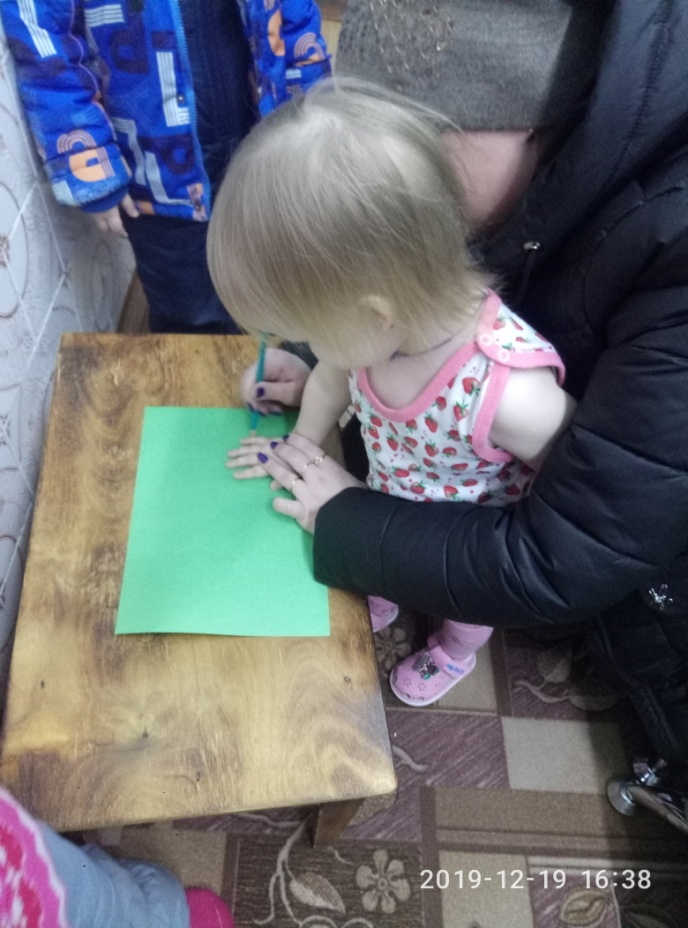 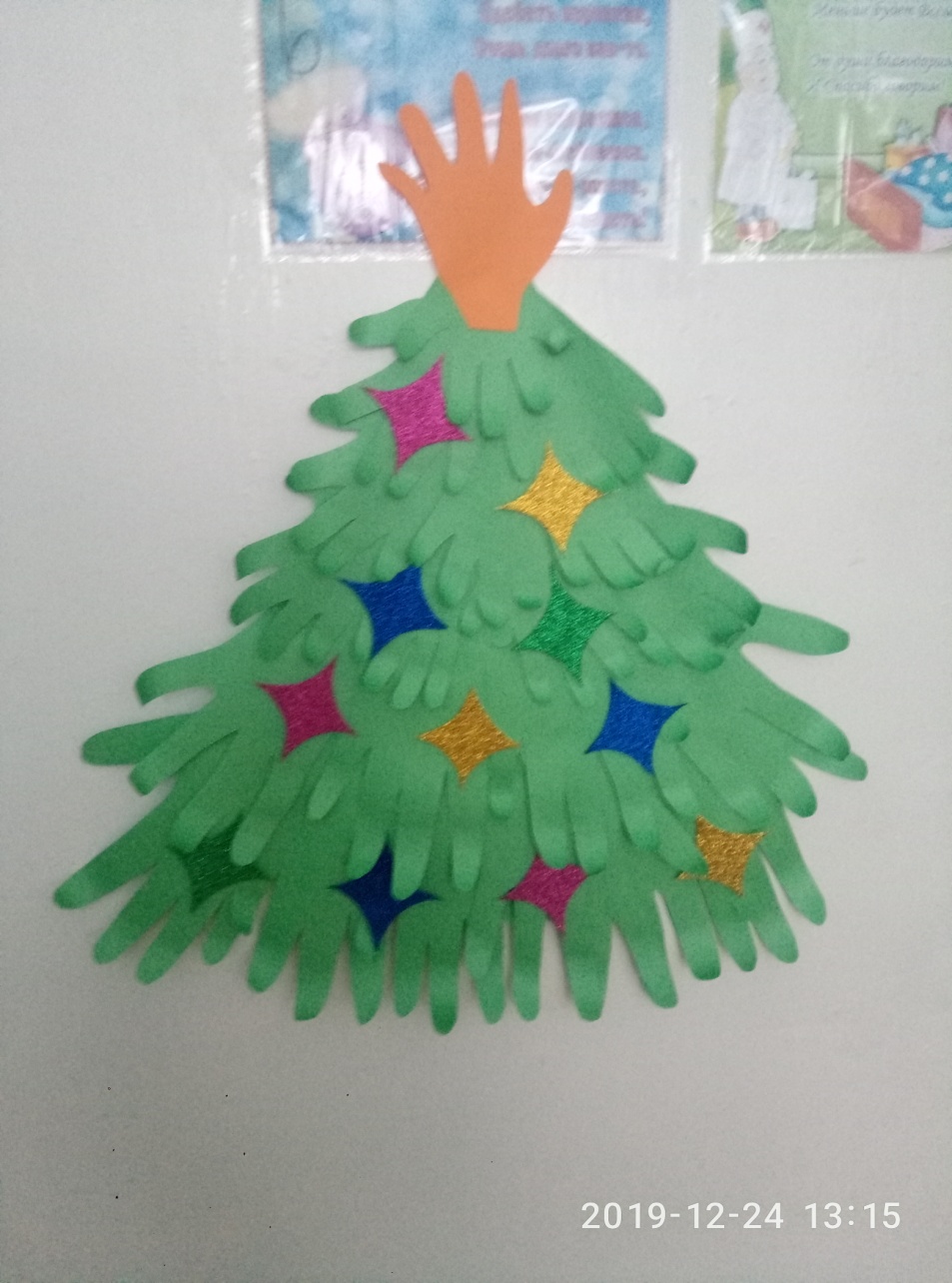 Работа с детьми.Познавательное и речевое развитие:Беседа на тему: «Кто такой Дед Мороз?».Рассматривание сюжетных картинок с изображением Деда МорозаЗнакомство со СнегурочкойРазучивание стихотворений А. Л. Барто «Снег», Я. Аким «Елка наряжается», Е Ильина «Наша елка», А. Шибаев «Дед Мороз».Чтение В. Берестов «Снеговик», И. Сурикова «Зима», О. Высотская «На санках».Знакомство с Новогодней Елкой на веранде. 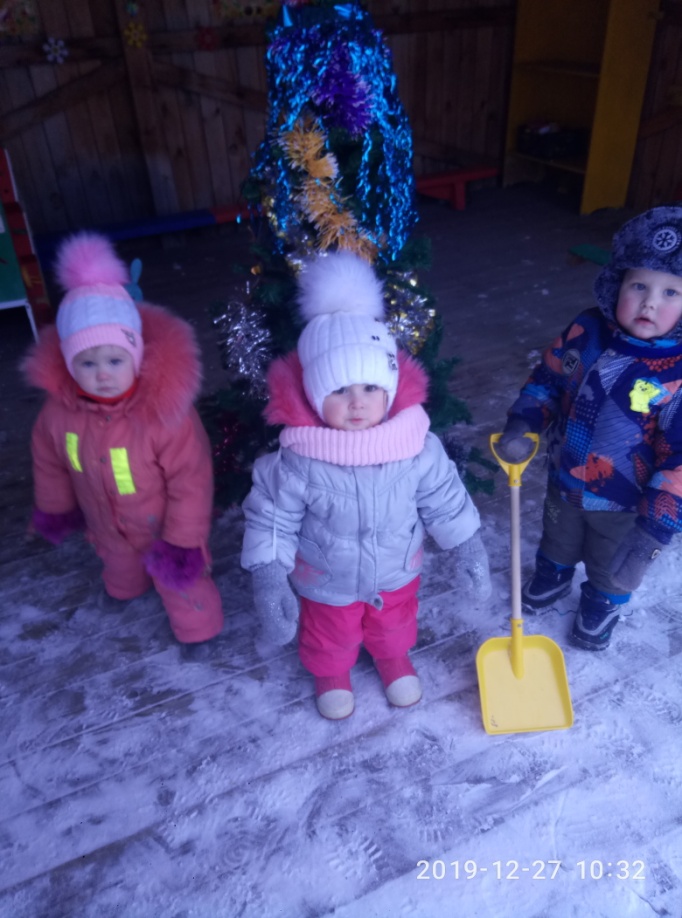 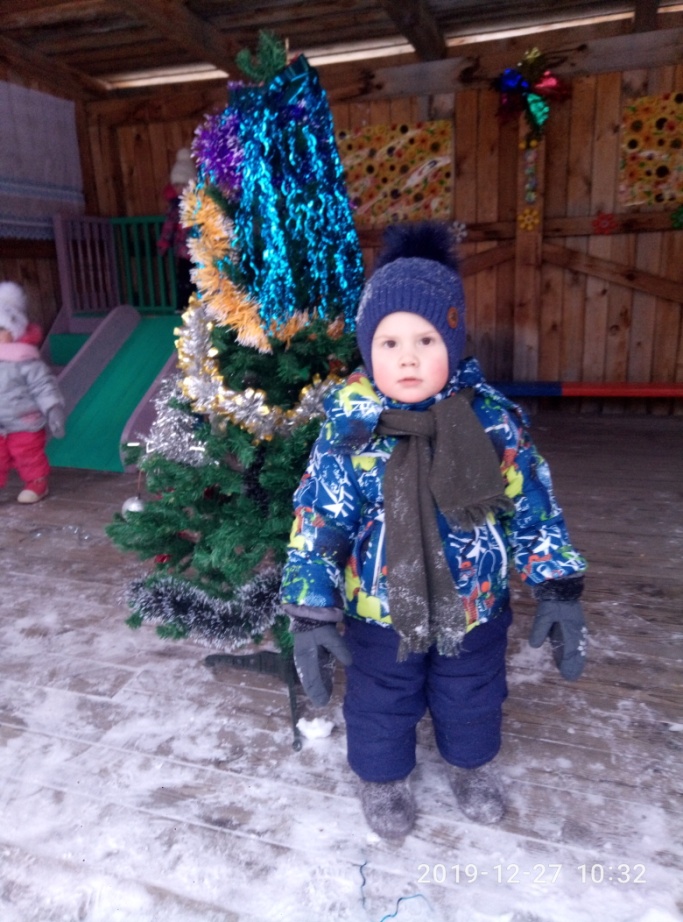 Дидактическая игра «Укрась елочку», «Собери Новогоднюю картинку»Физическое развитие:Дыхательное упражнение «Снежинки»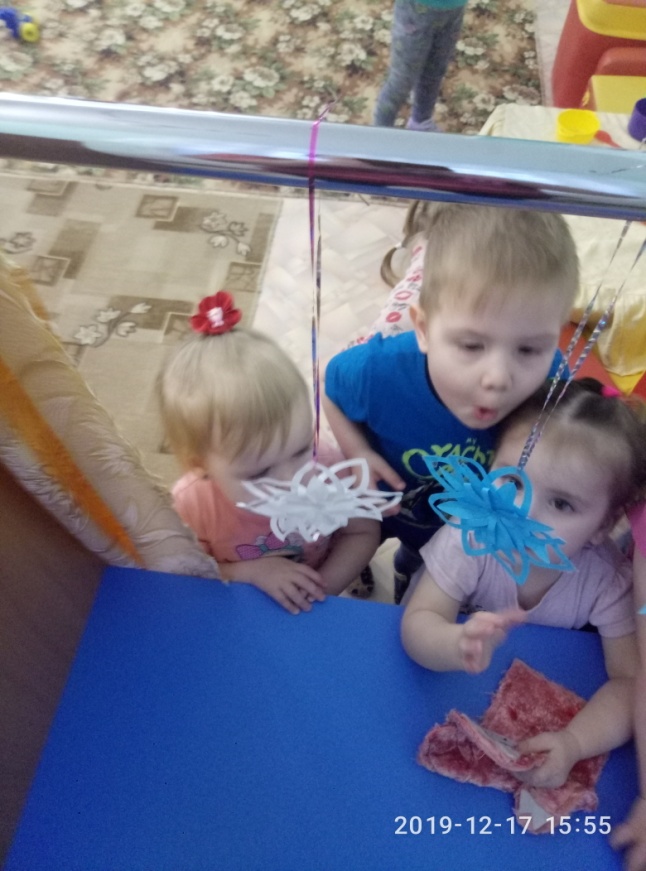 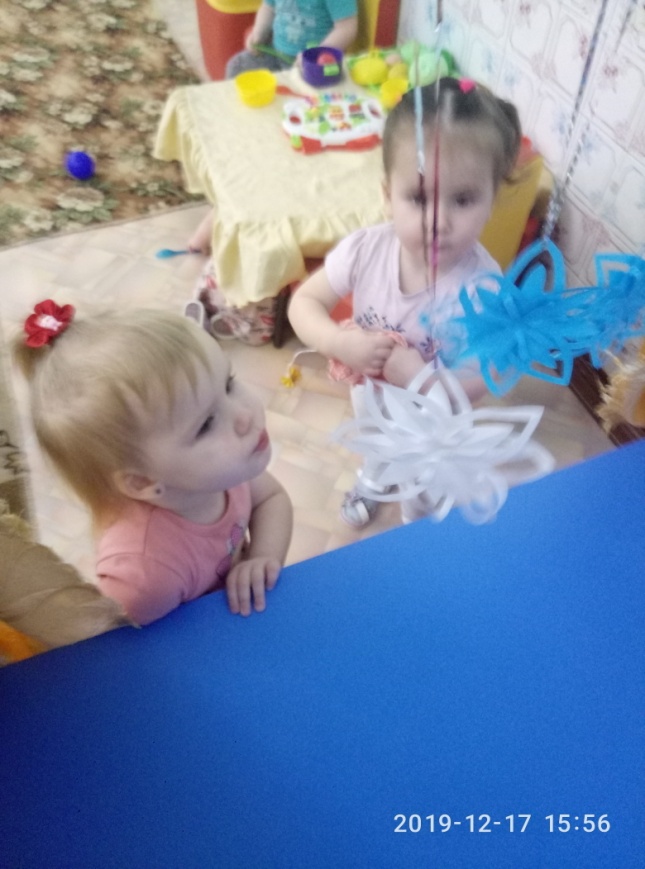 Подвижные игры «Дед Мороз», «Зайки-шалунишки!», «Снежки».Социально - коммуникативное развитие: игра - ситуация «Звери встречают Новый год», игра – ситуация «Снеговик в гостях у детей»Художественно – эстетическое развитие:Танец с погремушками.Песня «Блестят на елках бусы» (сл. Н.Найденовой, муз. Т.Попатенко), 
песня «Маленькой елочке холодно зимой» (сл. З. Александровой, муз. М. Красева), «Закружился хоровод» (сл. и муз. Т.В.Бокач, пляска зайчиков (сл. Е. Макшанцевой, муз. А.Филиппенко).Рисование «Елочка»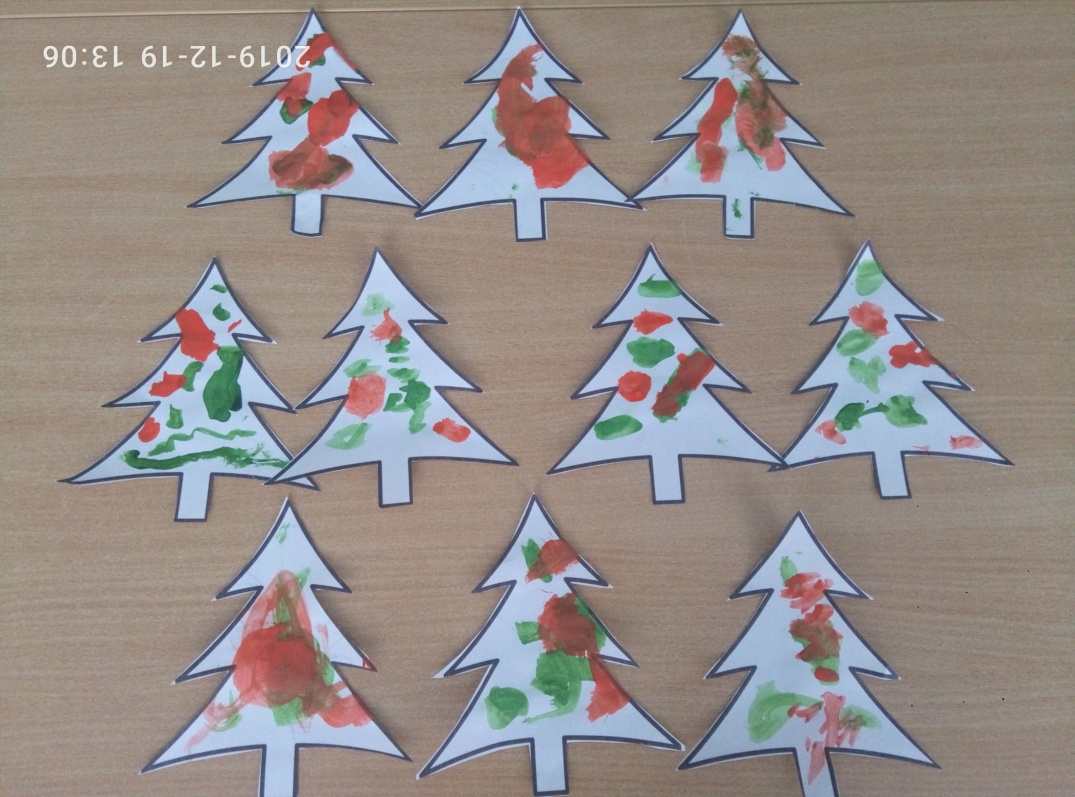 Лепка «Новогодняя елочка» (совместная работа взрослого и детей)Праздник Новогодней ЕлкиРезультативность проводимой работы в ходе проекта: создание благоприятной праздничной атмосферы, снятие напряженности и зажатости у детей, проявлению эмоциональной отзывчивости, дети радуются Новогодней Елке, встрече с Дедом Морозом и Снегурочкой.